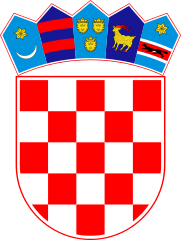 KLASA: 024-02/23-02/88URBROJ: 2178-2-03-23-1Bebrina, 11. prosinca 2023. godineTemeljem članka 17. stavka 1.  Zakona o sustavu civilne zaštite („Narodne novine“ 82/15,118/18, 31/20, 20/2021 i 114/22 ), članka 52. Pravilnika o nositeljima, sadržaju i postupcima izrade planskih dokumenata u civilnoj zaštiti te načinu informiranja javnosti u postupku njihovog donošenja („Narodne novine“ broj 66/2021) i članka 32. Statuta Općine Bebrina („Službeni vjesnik Brodsko-posavske županije“ broj 2/2018, 18/2019 i 24/2019 i „Glasnik općine Bebrina“ broj 2/2018, 1/2019 i 4/2021), Općinsko vijeće Općine Bebrina na 15. sjednici održanoj dana 11. prosinca 2023. godine donosiODLUKUo usvajanju Godišnjeg plana razvoja sustava civilne zaštite s financijskim učincima za trogodišnje razdoblje za 2024. – 2026. godineČlanak 1.Ovom Odlukom usvaja se Godišnji plan razvoja sustava civilne zaštite s financijskim učincima za trogodišnje razdoblje za 2024. – 2026. godinu.Članak 2.Godišnji plan razvoja sustava civilne zaštite s financijskim učincima za trogodišnje razdoblje za 2024. – 2026. godinu u prilogu je ove Odluke i čini njezin sastavni dio.Članak 3.Ova  Odluka stupa na snagu osam dana od dana objave u “Glasniku Općine Bebrina”.OPĆINSKO VIJEĆE OPĆINE BEBRINA					PREDSJEDNIK OPĆINSKOG VIJEĆA						____________________________									Mijo Belegić, ing.Dostaviti:Jedinstveni upravni odjel, sjedniceMinistarstvo unutarnjih poslovaGlasnik Općine BebrinaPismohrana.